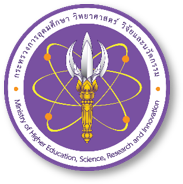 กรอบแนวคิดการศึกษาศักยภาพเพื่อยกระดับการพัฒนาเชิงพื้นที่ของเครือข่าย และจัดทำข้อเสนอโครงการและแผนปฏิบัติงานวิจัยและพัฒนาภาครัฐร่วมเอกชนในเชิงพาณิชย์ (Preliminary Research) ในประเด็นท้าทายตามบริบทพื้นที่บนฐานเศรษฐกิจ BCGประเด็นการศึกษา (ชื่อโครงการ)...............................................................เครือข่ายวิจัยอุดมศึกษาภาคกลางตอนล่างโครงการพัฒนาเครือข่ายสถาบันอุดมศึกษาเพื่อการวิจัยและพัฒนาภาครัฐร่วมเอกชนในเชิงพาณิชย์ประจำปีงบประมาณ พ.ศ. 2566สำนักงานปลัดกระทรวงการอุดมศึกษา วิทยาศาสตร์ วิจัยและนวัตกรรมการศึกษาศักยภาพเพื่อยกระดับการพัฒนาเชิงพื้นที่ของเครือข่ายและจัดทำข้อเสนอโครงการและแผนปฏิบัติงานวิจัยและพัฒนาภาครัฐร่วมเอกชนในเชิงพาณิชย์ (Preliminary Research) ในประเด็นท้าทายตามบริบทพื้นที่บนฐานเศรษฐกิจ BCG ประจำปีงบประมาณ พ.ศ. 2566สำนักงานปลัดกระทรวงการอุดมศึกษา วิทยาศาสตร์ วิจัยและนวัตกรรม1)  ประเด็นการศึกษา (ชื่อโครงการ)  ........................................................................................................................................กรอบการศึกษา  สาขาการเกษตร พืช/สัตว์มูลค่าสูง รวมถึง พืช/สัตว์ชนิดใหม่ หรือพืช/สัตว์ประจำถิ่น ปัจจัยการผลิต และการให้บริการทางการเกษตร  สาขาอาหาร กลุ่มอุตสาหกรรมอาหารเดิม (Commodity) กลุ่มอุตสาหกรรมอาหารใหม่ (Function)  กลุ่มอาหารท้องถิ่น (Local/Heritage/Street Food)  สาขาพลังงาน วัสดุ และเคมีชีวภาพ  การแปรรูปวัสดุเหลือทิ้งเป็นผลิตภัณฑ์ชีวภาพมูลค่าสูง  พลังงานหมุนเวียน/พลังงานทดแทน  สาขาสุขภาพและเครื่องมือแพทย์ ยาสมุนไพร การบริการด้านสุขภาวะ วัสดุทางการแพทย์ สาขาการท่องเที่ยวและเศรษฐกิจสร้างสรรค์ การท่องเที่ยวเชิงสุขภาพ การท่องเที่ยวเชิงวัฒนธรรม การท่องเที่ยวเชิงเกษตร การจัดทำสินค้าสร้างสรรค์ที่มีอัตลักษณ์  สาขาเศรษฐกิจหมุนเวียน  ระบบการจัดการขยะ ระบบการจัดการน้ำ2)  ความสำคัญและที่มาของปัญหา- ระบุสถานการณ์ของประเด็นปัญหาในพื้นที่ที่จะศึกษา ความรุนแรงและผลกระทบที่เกิดขึ้นและผู้ได้รับผลกระทบในปัจจุบันและแนวโน้มที่คาดว่าจะเกิดขึ้นในอนาคตของพื้นที่ ในด้านต่างๆ อาทิ ด้านเศรษฐกิจ สังคมและสิ่งแวดล้อม เป็นต้น รวมทั้งศักยภาพ โอกาสและความพร้อมด้านต่างๆ ในพื้นที่ (ถ้ามี) โดยอ้างอิงข้อมูลหรือผลการศึกษาที่เกี่ยวข้อง - ระบุประเด็นและสาระสำคัญหรือโจทย์ท้าทายของพื้นที่ที่สมควรได้รับการแก้ปัญหาหรือได้รับการพัฒนา ที่เป็นไปตามเป้าหมายและสาระสำคัญในการแก้ปัญหาและการพัฒนาของยุทธศาสตร์และแผนการพัฒนาในระดับต่างๆ ตลอดจนยุทธศาสตร์และแผนงานวิจัยและนวัตกรรมของประเทศ- ระบุประเด็นหรือสิ่งที่จำเป็นต้องทำการศึกษา เพื่อให้ได้มาซึ่งสาระสำคัญที่จะทำการวิจัยและพัฒนา เพื่อการตอบโจทย์ท้าทายของพื้นที่ และใช้สำหรับการพัฒนาข้อเสนอโครงการวิจัยและพัฒนาเพื่อเสนอขอรับทุนสนับสนุนการวิจัยจากแหล่งทุนที่เกี่ยวข้อง  ในระยะต่อไป....................................................................................................................................................................................................................................................................................................................................................................................................................................................................................................................................................................................3)  วัตถุประสงค์ (สอดคล้องกับประเด็นหรือสิ่งที่จำเป็นต้องทำการศึกษาฯ ตามหลักการและเหตุผล โดยระบุเป็นข้อๆ)........................................................................................................................................................................................................................................................................................................................................................................................4)  ขอบเขตของการศึกษาเบื้องต้น................................................................................................................................................................................................................................................................................................................................................................................................................................................................................................................................................................................................................................................................................................................................................................................5) กรอบแนวคิด ทฤษฎี องค์ความรู้ และงานวิจัยที่เกี่ยวข้อง........................................................................................................................................................................................................................................................................................................................................................................................................................................................................................................................................................................................................................................................................................................................................................................................................................................................................................................................................................................................................................................................................................................................................................................6) วิธีการและขั้นตอน/กิจกรรมในการศึกษา (ระบุระเบียบวิธีที่ใช้ในการศึกษาและขั้นตอน/กิจกรรมในการศึกษา)................................................................................................................................................................................................................................................................................................................................................................................7) พื้นที่ดำเนินการ (ระบุชุมชน/ท้องถิ่น/ภาคอุตสาหกรรม และจังหวัด)........................................................................ชื่อสถานประกอบการ	.......................................................................................................จังหวัด 		.......................................................................................................ข้อมูลเบื้องต้น		........................................................................................................8) ระยะเวลาในการศึกษา………………………………………………………………………………………………………………...........…..……9) ผลที่คาดว่าจะได้รับ ......................................................................................................................................................10) งบประมาณ  9) งบประมาณหมายเหตุ   1.  สำนักงานปลัดกระทรวงการอุดมศึกษา วิทยาศาสตร์ วิจัยและนวัตกรรม ไม่สนับสนุนงบประมาณสำหรับค่าครุภัณฑ์2.  โปรดแตกตัวคูณ ทุกรายการ3. การตั้งงบประมาณเป็นไปตามการเบิกจ่ายของระเบียบราชการ4. ส่วนของหมวดค่าเหมาจ้างสำหรับนักวิจัยและผู้ช่วยวิจัยที่ปฏิบัติเต็มเวลา (Full Time) 
(**ต้องแสดงภารกิจรับผิดชอบและช่วงเวลาให้ชัดเจน**) 	5. งบประมาณรวมไม่เกิน 150,000 บาท  6. ขอถัวจ่ายทุกรายการ11) ผลสำเร็จและความคุ้มค่า	(โปรดระบุถึงแนวทางในการนำไปสู่การทำงานวิจัยและพัฒนาภาครัฐร่วมเอกชนในเชิงพาณิชย์ที่เป็นรูปธรรม และผลกระทบเชิงสังคมและเศรษฐกิจที่คาดว่าจะได้รับหลังจากดำเนินการแล้วเสร็จ)........................................................................................................................................................................................................................................................................................................................................................................................12) แผนการดำเนินงาน (8เดือน) 13) คณะผู้วิจัยของสถาบันอุดมศึกษา จำนวน ………. คน (นักวิจัยจากสถาบันอุดมศึกษาและจากภาคเอกชน/ผู้ช่วยวิจัยทุกคน)รายละเอียดผู้วิจัยหมายเหตุคณะผู้วิจัย ไม่น้องกว่า 10 คนต่อโครงการคณะผู้วิจัยจะต้องมีสัดส่วนดังนี้ นักวิจัยจากสถาบันอุดมศึกษาในเครือข่ายวิจัยอุดมศึกษาภาคกลางตอนล่าง 2 สถาบันขึ้นไป  ไม่น้อยกว่าร้อยละ 60 ของคณะผู้วิจัยผู้นำหรือผู้เกี่ยวข้องของภาคเอกชน ไม่น้อยกว่าร้อยละ 30 ของคณะผู้วิจัยนักวิจัยใหม่ในสถาบันอุดมศึกษา ไม่น้อยกว่าร้อยละ 10 ของคณะผู้วิจัยที่ปรึกษาโครงการวิจัย (ไม่มีสัดส่วนการดำเนินโครงการวิจัย)  ประวัติของคณะผู้วิจัย หัวหน้าโครงการ 1.	ชื่อ….......................................................................นามสกุล..................................................................................2. 	ตำแหน่งทางวิชาการ..............................................................................................................................................3.	ตำแหน่งทางการบริหาร.........................................................................................................................................4.	สังกัดภาควิชา...............................คณะ...................................มหาวิทยาลัย..........................................................Email (มหาวิทยาลัย)……………………………..................................................……………………………………...……..…...	Email (อื่น)………………………………………......................................................……………………………………….………….6.	โทรศัพท์มือถือ………..………………………………………………………………..........................................…………….…………7.	โทรศัพท์ที่ทำงาน…………………………………………………………………….........................................……………..……….…8.	โทรสาร..................................................................................................................................................................9.	ที่อยู่ในการจัดส่งเอกสาร…………………………………………………………..………....................................………...…………10.	กรณีมีผู้ประสานงานสามารถติดต่อได้ที่ชื่อ…………………..............................................................................................................................................ตำแหน่ง……………...........................................................................................................................................โทรศัพท์...................................................................โทรสาร..........................................................................Email  ……………………………………………..................……………………...……................................................…...ที่อยู่ในการจัดส่งเอกสาร.................................................................................................................................11.	ประวัติการศึกษา……………………………………………………………...…………………....................................………………12.	ผลงานวิจัย/ผลงานวิชาการ.................................................................................................................................13.	ความเชี่ยวชาญในสาขาวิชา	13.1)....................................................................................................................................................................	13.2)....................................................................................................................................................................14.	ประสบการณ์พิเศษ…………………….......................................................................................................................นักวิจัยจากสถาบันอุดมศึกษา1.	ชื่อ….......................................................................นามสกุล..................................................................................2. 	ตำแหน่งทางวิชาการ..............................................................................................................................................3.	ตำแหน่งทางการบริหาร.........................................................................................................................................4.	สังกัดภาควิชา...............................คณะ...................................มหาวิทยาลัย..........................................................Email (มหาวิทยาลัย)……………………………..................................................……………………………………...……..…...	Email (อื่น)………………………………………......................................................……………………………………….………….6.	โทรศัพท์มือถือ………..………………………………………………………………..........................................…………….…………7.	โทรศัพท์ที่ทำงาน…………………………………………………………………….........................................……………..……….…8.	โทรสาร..................................................................................................................................................................9.	ที่อยู่ในการจัดส่งเอกสาร…………………………………………………………..………....................................………...…………10.	กรณีมีผู้ประสานงานสามารถติดต่อได้ที่ชื่อ…………………..............................................................................................................................................ตำแหน่ง……………...........................................................................................................................................โทรศัพท์...................................................................โทรสาร..........................................................................Email  ……………………………………………..................……………………...……................................................…...ที่อยู่ในการจัดส่งเอกสาร.................................................................................................................................11.	ประวัติการศึกษา……………………………………………………………...…………………....................................………………12.	ผลงานวิจัย/ผลงานวิชาการ.................................................................................................................................13.	ความเชี่ยวชาญในสาขาวิชา	13.1)....................................................................................................................................................................	13.2)....................................................................................................................................................................14.	ประสบการณ์พิเศษ…………………….......................................................................................................................นักวิจัยในพื้นที่1.	ชื่อ….......................................................................นามสกุล..................................................................................2. 	ตำแหน่งทางวิชาการ..............................................................................................................................................3.	ตำแหน่งทางการบริหาร.........................................................................................................................................4.	สังกัดภาควิชา...............................คณะ...................................มหาวิทยาลัย..........................................................Email (มหาวิทยาลัย)……………………………..................................................……………………………………...……..…...	Email (อื่น)………………………………………......................................................……………………………………….………….6.	โทรศัพท์มือถือ………..………………………………………………………………..........................................…………….…………7.	โทรศัพท์ที่ทำงาน…………………………………………………………………….........................................……………..……….…8.	โทรสาร..................................................................................................................................................................9.	ที่อยู่ในการจัดส่งเอกสาร…………………………………………………………..………....................................………...…………10.	กรณีมีผู้ประสานงานสามารถติดต่อได้ที่ชื่อ…………………..............................................................................................................................................ตำแหน่ง……………...........................................................................................................................................โทรศัพท์...................................................................โทรสาร..........................................................................Email  ……………………………………………..................……………………...……................................................…...ที่อยู่ในการจัดส่งเอกสาร.................................................................................................................................11.	ประวัติการศึกษา……………………………………………………………...…………………....................................………………12.	ผลงานวิจัย/ผลงานวิชาการ.................................................................................................................................13.	ความเชี่ยวชาญในสาขาวิชา	13.1)....................................................................................................................................................................	13.2)....................................................................................................................................................................14.	ประสบการณ์พิเศษ…………………….......................................................................................................................ผู้ช่วยวิจัยระดับ...1.	ชื่อ….......................................................................นามสกุล..................................................................................2. 	ตำแหน่งทางวิชาการ..............................................................................................................................................3.	ตำแหน่งทางการบริหาร.........................................................................................................................................4.	สังกัดภาควิชา...............................คณะ...................................มหาวิทยาลัย..........................................................Email (มหาวิทยาลัย)……………………………..................................................……………………………………...……..…...	Email (อื่น)………………………………………......................................................……………………………………….………….6.	โทรศัพท์มือถือ………..………………………………………………………………..........................................…………….…………7.	โทรศัพท์ที่ทำงาน…………………………………………………………………….........................................……………..……….…8.	โทรสาร..................................................................................................................................................................9.	ที่อยู่ในการจัดส่งเอกสาร…………………………………………………………..………....................................………...…………10.	กรณีมีผู้ประสานงานสามารถติดต่อได้ที่ชื่อ…………………..............................................................................................................................................ตำแหน่ง……………...........................................................................................................................................โทรศัพท์...................................................................โทรสาร..........................................................................Email  ……………………………………………..................……………………...……................................................…...ที่อยู่ในการจัดส่งเอกสาร.................................................................................................................................11.	ประวัติการศึกษา……………………………………………………………...…………………....................................………………12.	ผลงานวิจัย/ผลงานวิชาการ.................................................................................................................................13.	ความเชี่ยวชาญในสาขาวิชา	13.1)....................................................................................................................................................................	13.2)....................................................................................................................................................................14.	ประสบการณ์พิเศษ…………………….......................................................................................................................				     ลงชื่อ ................................................................. 			 	      (........................................................................)    หัวหน้าโครงการ.เอกสารแนบ – หนังสือจดทะเบียนการค้า แบบนิติบุคคลของภาคเอกชนที่เข้าร่วมโครงการรายการงบประมาณจาก สป.อว.รายการจำนวนเงิน (บาท)1. หมวดค่าตอบแทน  1.1  .……………..(รายละเอียด)………..…(เช่นค่าตอบแทนการปฏิบัติงานนอกเวลาราชการ ,ค่าตอบแทนที่ปรึกษา  , ค่าตอบแทนผู้ให้ข้อมูล  , ค่าตอบแทนนักศึกษาช่วยปฎิบัติงาน,ค่าตอบแทนวิทยากร) 2. หมวดค่าใช้สอย      2.1  .……………..(รายละเอียด)………..…(*ค่าจ้างเหมาผู้ช่วยวิจัยและเจ้าหน้าที่อื่นๆ ให้ระบุจำนวนอัตรา คุณวุฒิ และคิดอัตราค่าจ้างตามที่กำหนดเท่านั้น)3. หมวดค่าวัสดุ	3.1 .……………..(รายละเอียด)………..…7. ค่าบำรุงสถาบันแม่ข่าย (สป.อว.ขอยกเว้นแล้ว)ขอยกเว้นรวม (บาท)ระดับอัตราจ้างไม่เกิน(บาท/เดือน)นักวิจัย10,000ผู้ช่วยวิจัยปริญญาโท / เอก8,200ปริญญาตรี7,200ปวส.6,800ปวช.5,800ต่ำกว่ามัธยมศึกษาตอนปลาย4,500ลำดับขั้นตอน/กิจกรรมช่วงเวลา(เดือนที่)ผลที่จะได้รับที่รายชื่อสังกัดสถานะสัดส่วนการทำวิจัย1.หัวหน้าโครงการ 2.นักวิจัยจากสถาบันอุดมศึกษา3.นักวิจัยภาคเอกชน4.ผู้ช่วยวิจัยระดับ..5.ที่ปรึกษาระดับจำนวน (คน)ร้อยละของจำนวนคณะนักวิจัยทั้งหมดนักวิจัยจากสถาบันอุดมศึกษานักวิจัยรุ่นใหม่ นักวิจัยภาคเอกชนผู้ช่วยวิจัยปริญญาโท / เอกผู้ช่วยวิจัยปริญญาตรีผู้ช่วยวิจัยปวส.ผู้ช่วยวิจัยปวช.ผู้ช่วยวิจัยต่ำกว่ามัธยมศึกษาตอนปลายรวม